ZÁZRAČNÝ BALÓNPRE RODIČA:Predtým, ako začnete, balón ponaťahujte, aby bolo nafúknutie čo najjednoduchšie.Nalejte ocot /citrónovú šťavu/ do fľaše na nealkoholické nápoje.Presypte jedlú sódu pomocou lievika alebo zrolovaného papiera do balóna.Natiahnite balónik cez vrch fľaše.Presypte sódu z balóna do fľaše a ak všetko pôjde dobre, váš balón by sa mal nafúknuť!Využite CO2 (oxid uhličitý) vyrábaný chemickou reakciou sódy bikarbóny a nafúknite pomocou neho balón. Pokusy a experimenty sú pre deti ideálne na to, aby sa dozvedeli, ako zábavným a praktickým spôsobom funguje svet. 
Pokusy pomáhajú deťom vnímať vedu ako niečo vzrušujúce.ČAS PRÍPRAVY: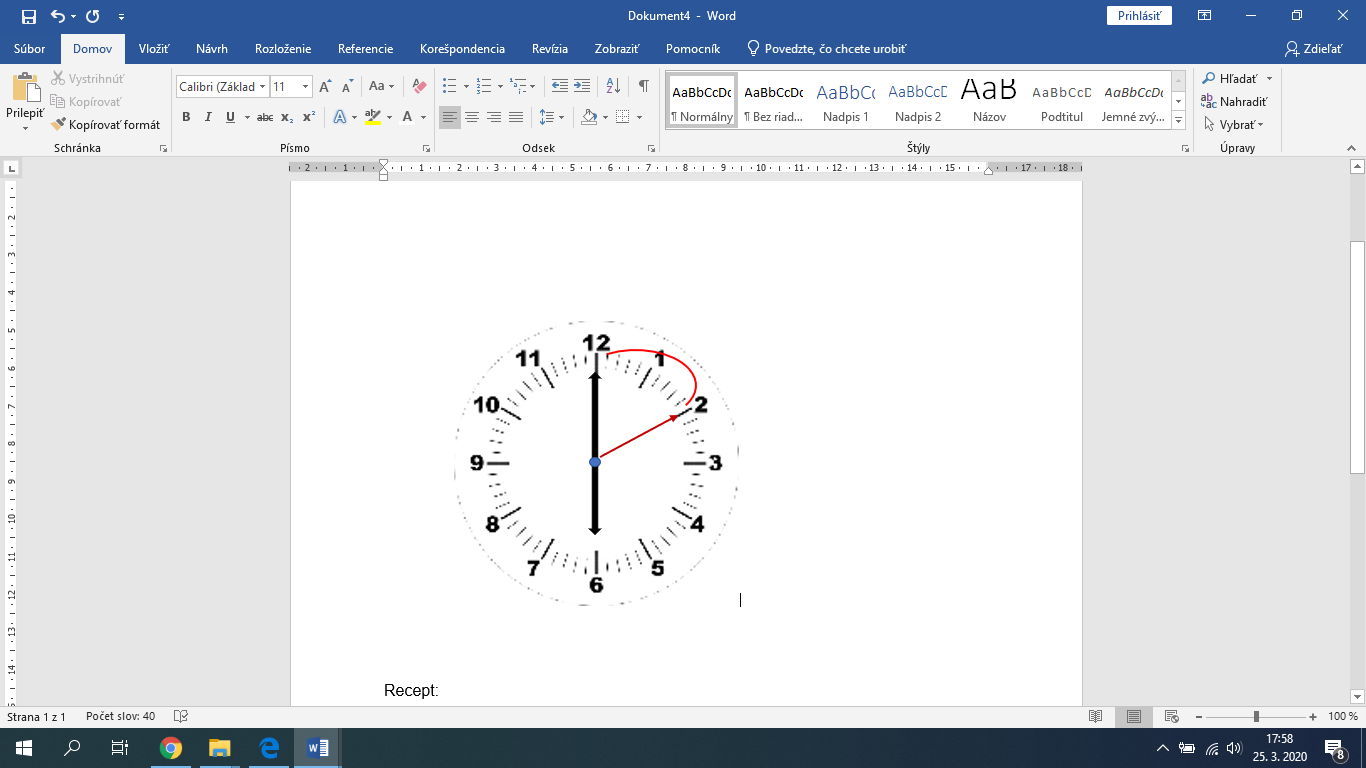 ČO POTREBUJEŠ: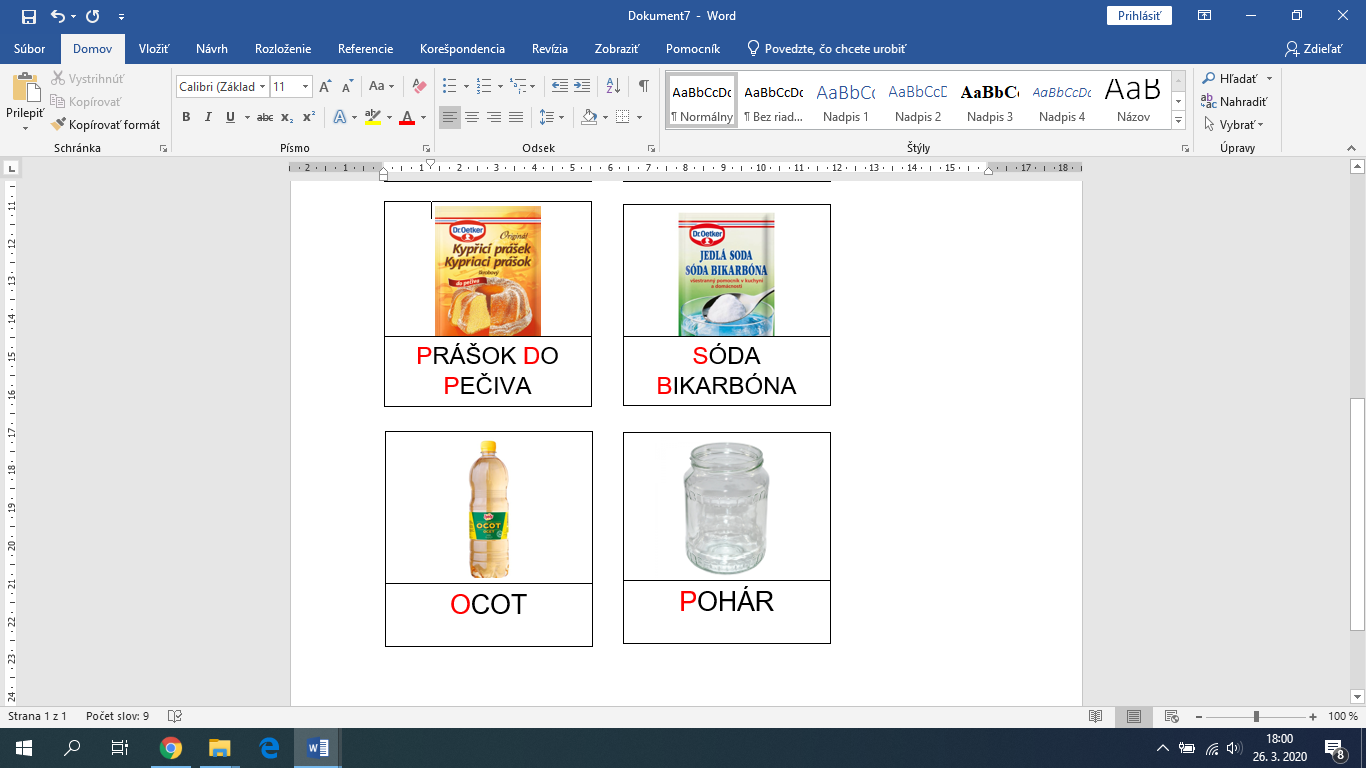 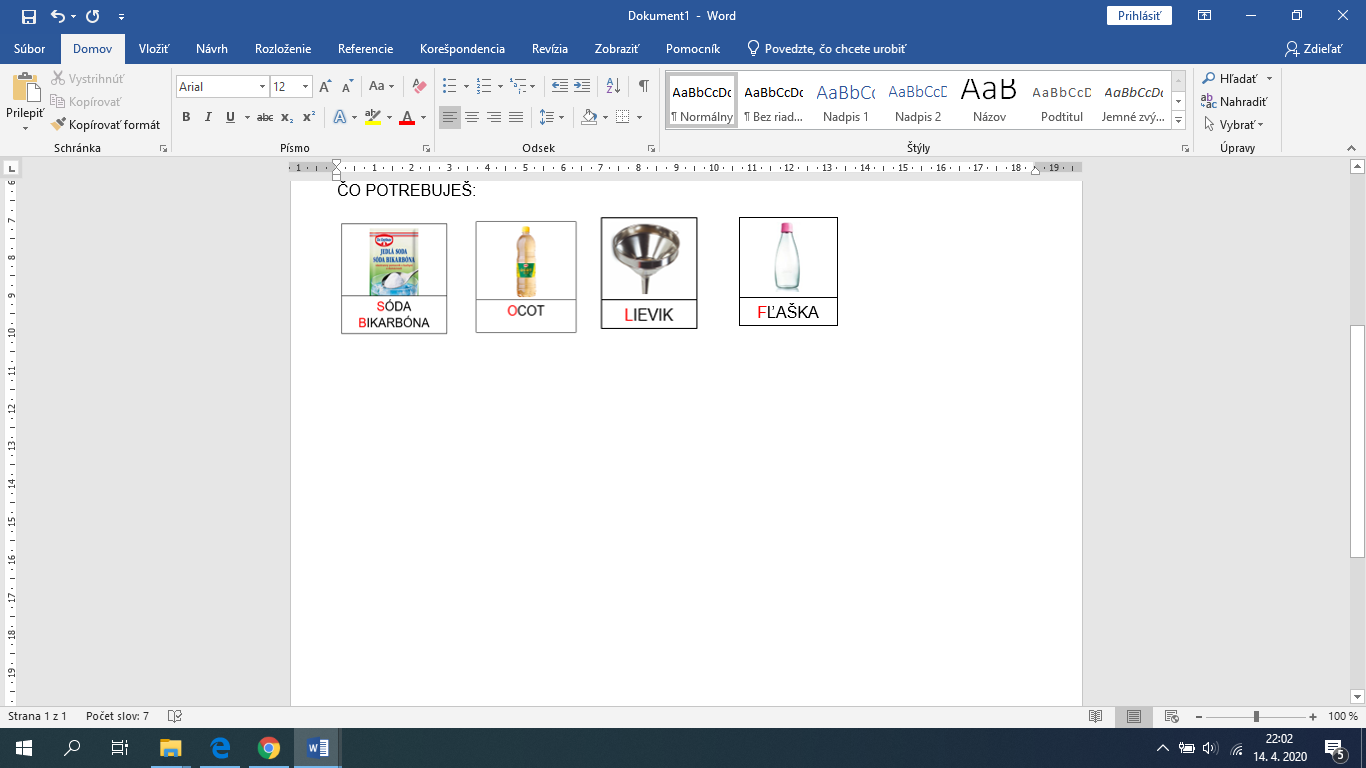 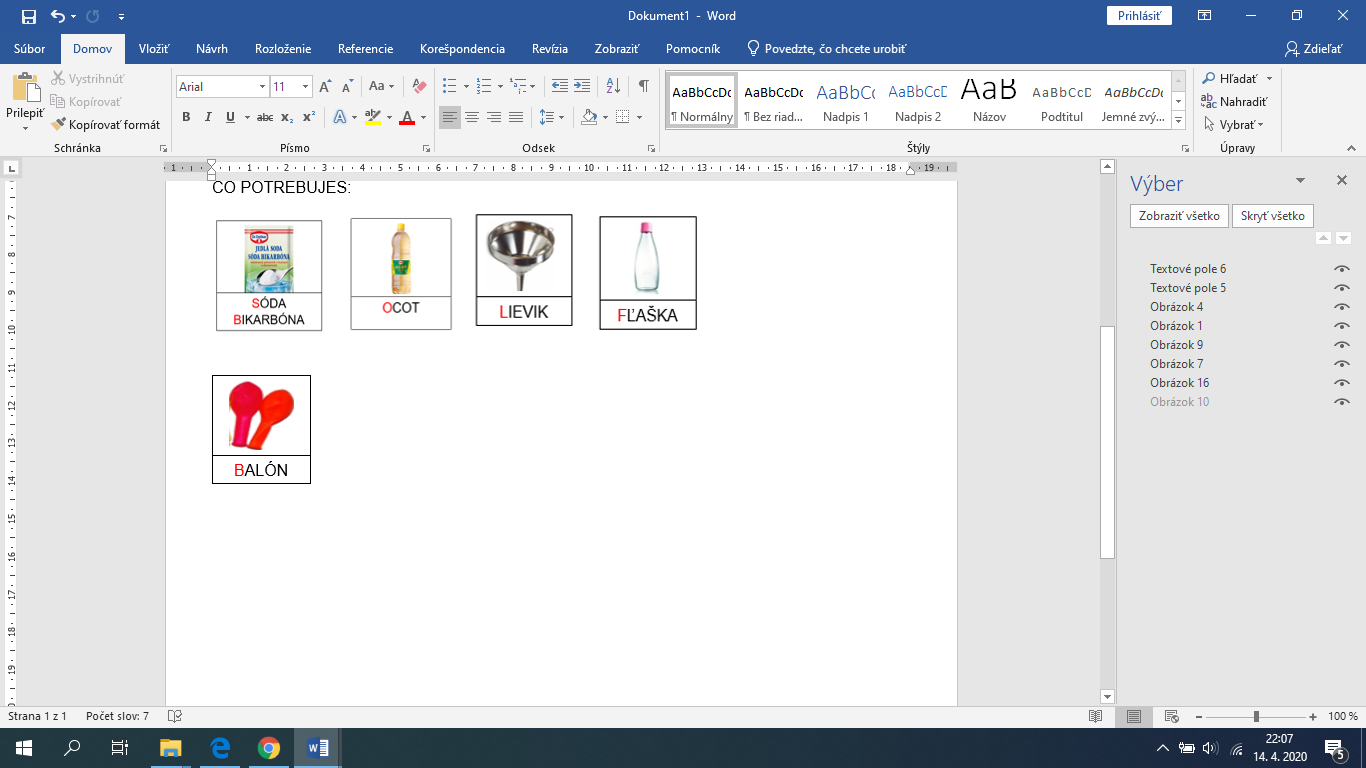 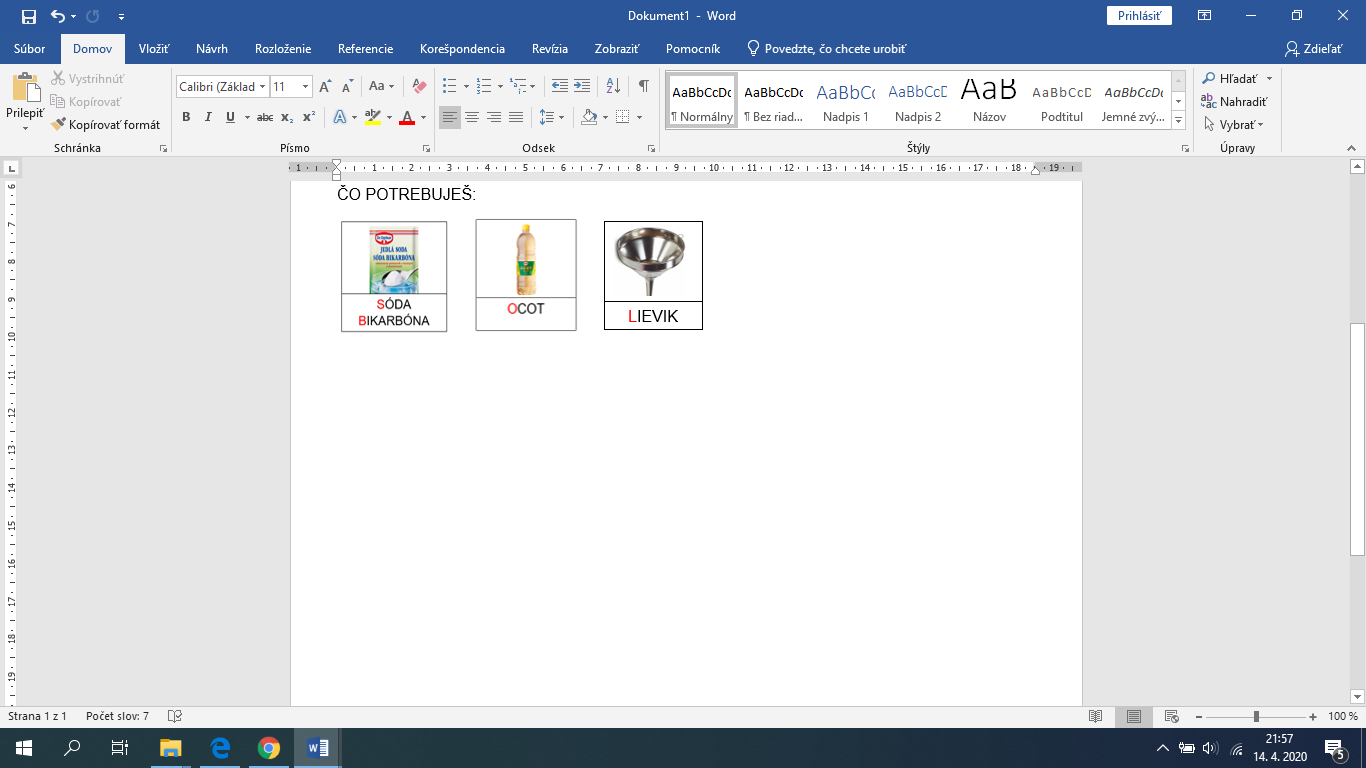 RECEPT:1.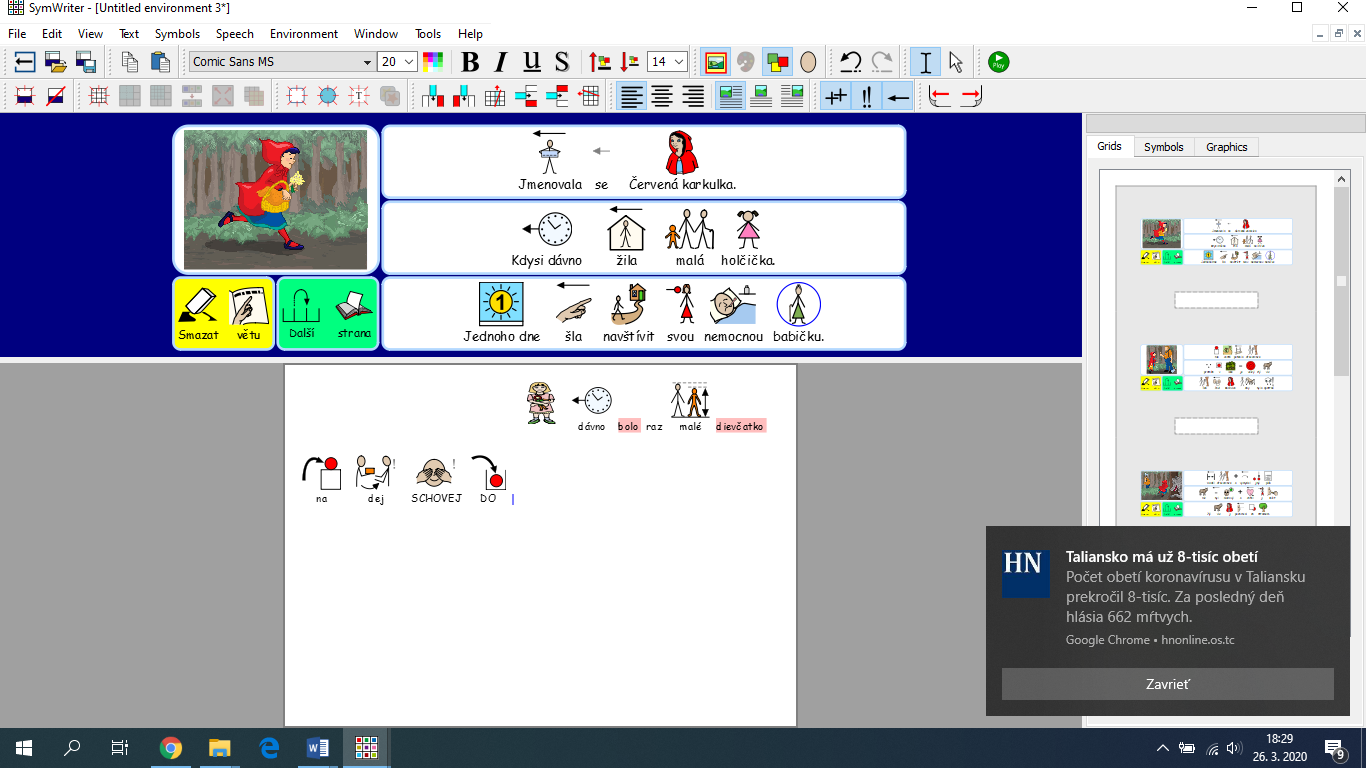 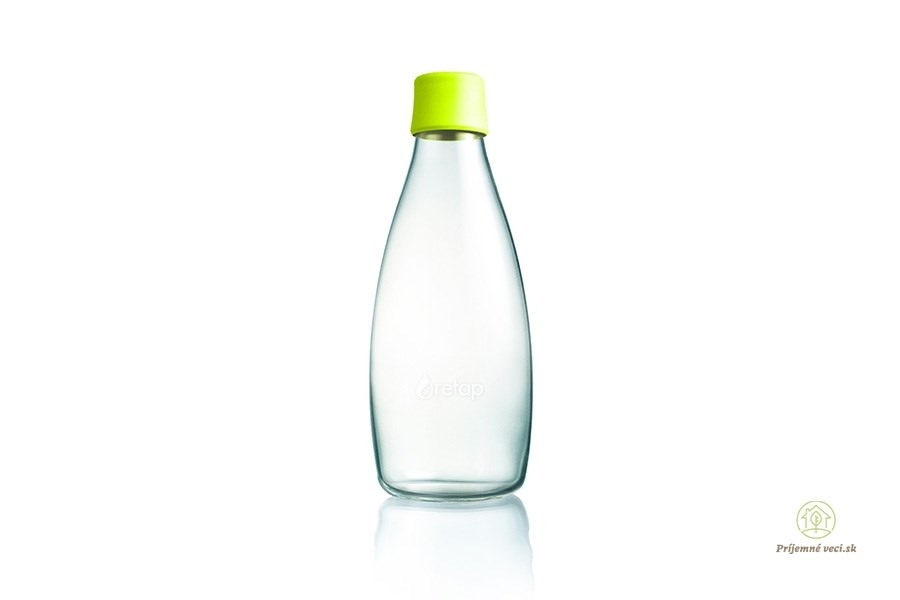 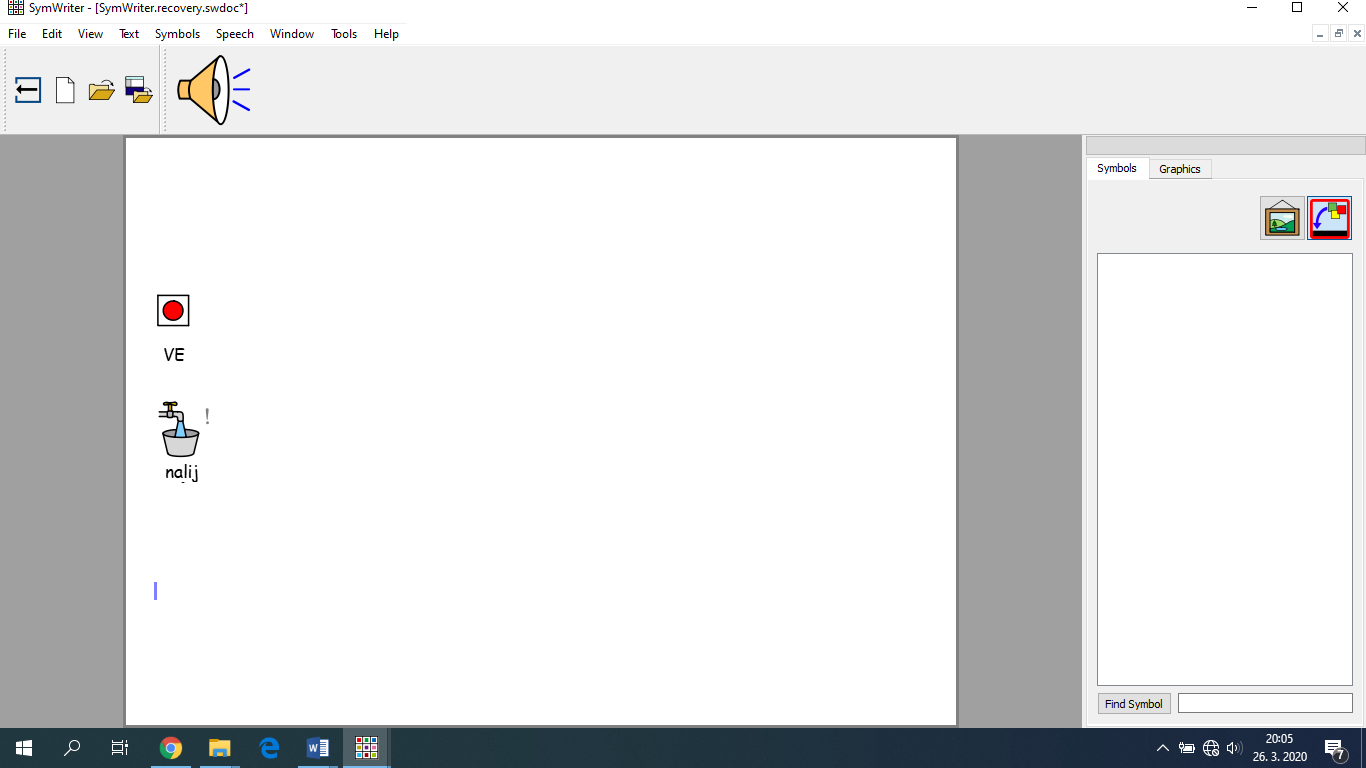 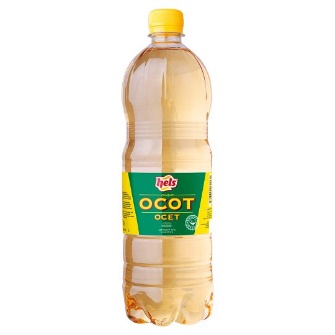 1.DOFĽAŠKYNALEJOCOT2.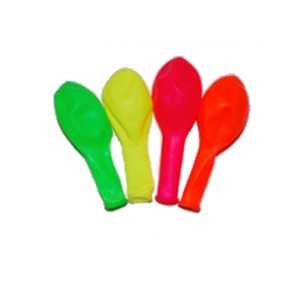 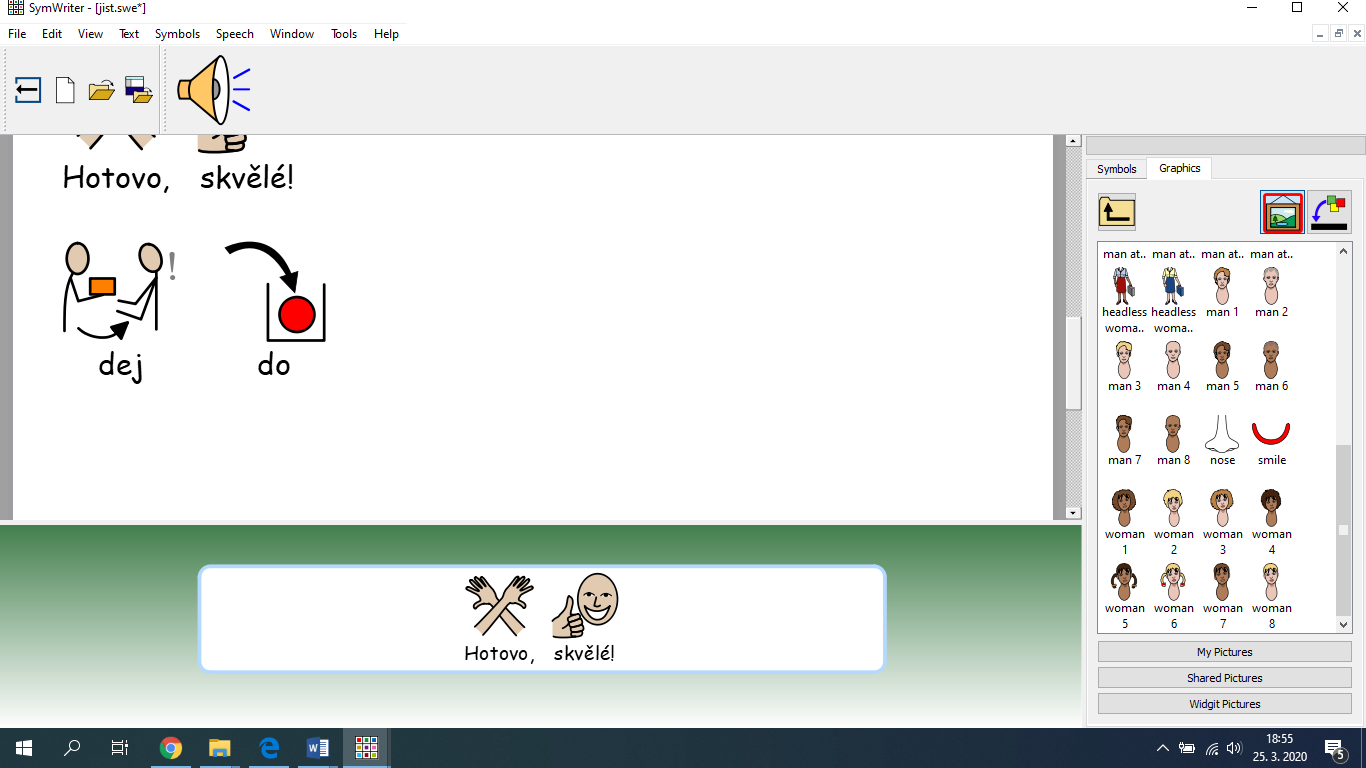 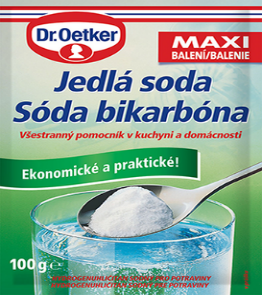 2.DO1 BALÓNADAJSÓDU2.AKO?2.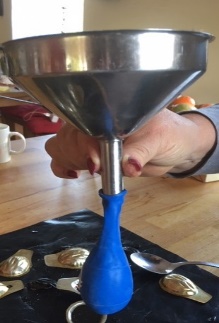 2.TAK3.!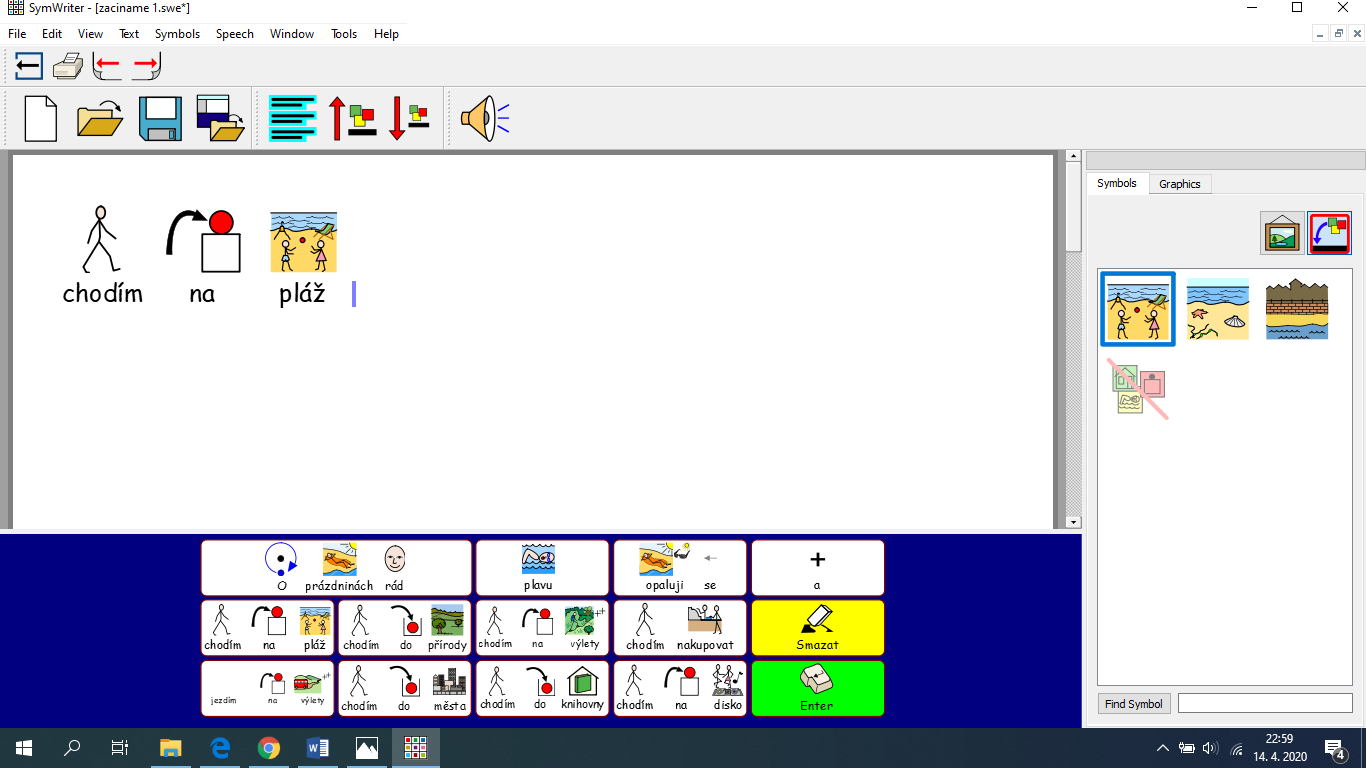 3.POZORBALÓNDAJNA3.3.FĽAŠU3.AKO?3.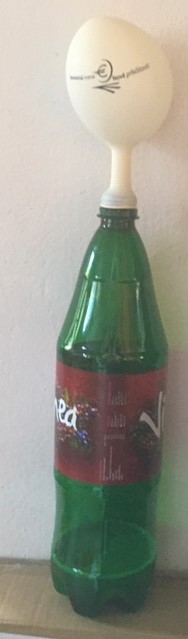 3.